SCENARIUSZ ZAJĘĆ – 09. 04. 2021Temat: Wiosenne porządki.Cele:- dostrzeganie zmian zachodzących w najbliższym środowisku w związku ze zmianą pory roku,- kształtowanie umiejętności wyraźnego i melodyjnego śpiewu,- doskonalenie umiejętności czytania,- doskonalenie spostrzegania wzrokowego i umiejętności manualnych.Przebieg:Zestaw ćwiczeń porannych – „Ptaki zbierają patyki” – ćwiczenie dużych grup mięśniowych. Dziecko chodzi pomiędzy klockami rozłożonymi na podłodze z rękami na biodrach i wykonuje skłony w przód oraz wyprost – naśladuje podnoszenie dziobem patyków z ziemi.– „Kogucik” – ćwiczenie siłowe ramion i nóg. Dziecko w przysiadzie. Podskakuje lekko na palcach stóp z dłońmi przed sobą.– „Sadzimy ziemniaki” – ćwiczenie równowagi. Dziecko układa klocki jeden za drugim (dotykają do siebie) i idzie ostrożnie z wysokim unoszeniem kolan omijając klocki.– „Koń na biegunach” – ćwiczenie zręcznościowe. Siad skulny. Dziecko rękami obejmuje nogi i lekko huśta się w przód i w tył.– „Marsz” – ćwiczenie uspokajające. Dziecko maszerują w rytmie dowolnej piosenki, np. z radia.Drzewo  – wysłuchanie wierszaStoi drzewo na polaniewszystkim służy za mieszkanie,nie odpocznie ani chwili,bo ktoś ćwierka bo ktoś kwili.Myśli drzewo:- no i po coptaki cały dzień szczebiocą?Przy budowie gniazd wypada,żeby z ptakiem, ptak pogadał.Czasem słucha ich wiewiórka,wpadnie, by pożyczyć piórka,lubi dziuplę ścielić puchem-będzie miękką mieć poduchę.A pod korą tłum owadów o dzięciole gadu- gadu,że przepędzić chce korniki, bo to zbóje i szkodniki.Wśród korzeni jakieś zwady,gryzoń kłóci się z owadem:czy kryjówkę w tajemnicyda utrzymać się nornicy.Od korzeni do koronywszyscy mają swoje domy.Drzewo, czas na odpoczynek,znajdzie tylko w mroźną zimę.Po wysłuchaniu dziecko odpowiada na pytania zadane przez Rodzica:Jakie zwierzęta mieszkały w drzewie? Kto mieszkał pod korą? Kogo bały się korniki?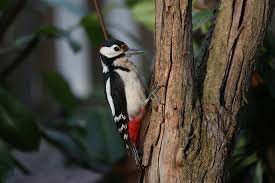 „Wiosenne porządki” – zabawa słownikowa. Dziecko swoimi słowami wyjaśnia wyrażeniewiosenne porządki. Opowiada, jak wiosenne porządki wyglądają w domu albo wokółniego (podwórko, ogródek), w czym pomaga, jakie ma obowiązki.Kart pracy (załącznik 1) -   Znajdź przedmioty, które służą do sprzątania w domu, nazwij je i pokoloruj.  Prace porządkowe w domu lub ogródku – działanie dziecka. Zamiatanie, grabienie, porządkowanie, pomaganie Rodzicom w różnych pracach domowych i innych.Karty pracy 2 - Zobacz co przyda się ogrodnikowi w pracy w ogrodzie. Pokoloruj właściwe narzędzia. Nazwij je i powiedz do czego służą. „Przyszła wiosna” – zabawy muzyczne, wprowadzenie piosenki (załącznik)Przyszła do nas piękna wiosna, zima w zapomnienie gdzieś poszła.Kwiatów wiele pachnie mi, to są te radosne dni. Kwiatów wiele pachnie mi, to są te radosne dni. Jest zielona wokół wszędzie, i już ptaszek latać będzie. Kwiatów wiele pachnie mi, to są te wiosenne dni. Kwiatów wiele pachnie mi, to są te wiosenne dni. Kukułeczka śpiewa głośno, bardzo Cię kochamy wiosnoI baranek trawę je,każdy się radować chce. I baranek trawę je,każdy się radować chce.Rozmowa z dzieckiem na temat piosenki. Dowolny ruch do piosenki. 
„Pan Bałagan” – zabawa wzrokowa. Dzieci siedzi z Rodzicem na dywanie. w kole. Rodzic układa w szeregu 4–5 przedmiotów służących do robienia porządków. Dziecko odwrócone jest tyłem. Rodzic recytuje wierszyk  Pan Bałagan jest wśród nas, na porządki przyszedł czas. Gdy Rodzic skończy recytować wierszyk dziecko odgaduje, które przedmioty zmieniły miejsca. Później następuje zmiana ról. Karty pracy 3 - Ćwiczenia w czytaniu. Spróbuj przeczytać nazwy narzędzi ogrodniczych. Podziel wyrazy na sylaby i policz je w każdym wyrazie. JESTEŚ SUPER JĘZYK ANGIELSKI1. Piosenka na powitanie "Hello, hello" (załącznik)2. Prezentacja nowego słownictwa -  nagranie:  https://www.youtube.com/watch?v=U-Tfcwtn8FkSPRING-WIOSNABEE- PSZCZOŁABIRD - PTASZEKFLOWER - KWIATEKSUN-SŁOŃCELADYBIRD- BIEDRONKAGRASS-TRAWA3. Zabawa z piosenką "Walking walking..."-załącznik4. Pokoloruj gąsiennicę zgodnie z nazwami kolorów w j. angielskim(Nazwy kolorów z poprawną wymową dostępne tutaj: https://ellalanguage.com/blog/kolory-po-angielsku/)